Nomor Pokok Sekolah NasionalNomor Identitas Sekolah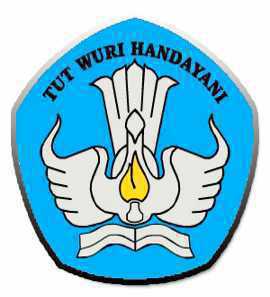 RENCANA PELAKSANAAN PEMBELAJARAN ( RPP )PENDIDIAN AGAMA ISLAM (PAI)KELAS 5 SEMESTER 1TAHUN PELAJARAN 20..../20....		NAMA SEKOLAH		:  ..................................................		DESA/KELURAHAN		:  ..................................................		KECAMATAN		:  ..................................................     		KOTA/KABUPATEN		:  .................................................. 		PROPINSI                  	:  ..................................................		WALI  KELAS		:  ..................................................		NIP		: ..................................................RENCANA PELAKSANAAN PEMBELAJARAN (RPP)Pelajaran Ke 1 : Mari Belajar Al-qur’an Surah At-TiinTUJUAN PEMBELAJARANPeserta didik mampu:Membaca Q.S.at- Tiin dengan tartil.Mengetahui makna Q.S.at- Tiin dengan benarMencontohkan perilaku saling mengingatkan dalam hal kebajikan sebagai implementasi dari pemahaman Q.S.at- Tiin.Memiliki sikap saling mengingatkan dalam kebajikan sebagai implementasi dari pemahaman Q.S.at- Tiin.KEGIATAN PEMBELAJARANPENILAIANPenilaian Sikap : Observasi selama kegiatan berlangsungPenilaian Pengetahuan :Penilaian Keterampilan : RENCANA PELAKSANAAN PEMBELAJARAN (RPP)Pelajaran Ke 1 : Mari Belajar Al-qur’an Surah At-TiinTUJUAN PEMBELAJARANPeserta didik mampu:Menunjukkan hafalan Q.S.at- Tiin.Mengetahui makna Q.S.at- Tiin dengan benarMencontohkan perilaku saling mengingatkan dalam hal kebajikan sebagai implementasi dari pemahaman Q.S.at- Tiin.Memiliki sikap saling mengingatkan dalam kebajikan sebagai implementasi dari pemahaman Q.S.at- Tiin.KEGIATAN PEMBELAJARANPENILAIANPenilaian Sikap : Observasi selama kegiatan berlangsungPenilaian Pengetahuan :Penilaian Keterampilan : RENCANA PELAKSANAAN PEMBELAJARAN (RPP)Pelajaran Ke 1 : Mari Belajar Al-qur’an Surah At-TiinTUJUAN PEMBELAJARANPeserta didik mampu:Menulis kalimat-kalimat Q.S.at- Tiin.Mengetahui makna Q.S.at- Tiin dengan benarMencontohkan perilaku saling mengingatkan dalam hal kebajikan sebagai implementasi dari pemahaman Q.S.at- Tiin.Memiliki sikap saling mengingatkan dalam kebajikan sebagai implementasi dari pemahaman Q.S.at- Tiin.KEGIATAN PEMBELAJARANPENILAIANPenilaian Sikap : Observasi selama kegiatan berlangsungPenilaian Pengetahuan :Penilaian Keterampilan : RENCANA PELAKSANAAN PEMBELAJARAN (RPP)Pelajaran Ke 1 : Mari Belajar Al-qur’an Surah At-TiinTUJUAN PEMBELAJARANPeserta didik mampu:Mengetahui makna Q.S.at- Tiin dengan benarMencontohkan perilaku saling mengingatkan dalam hal kebajikan sebagai implementasi dari pemahaman Q.S.at- Tiin.Memiliki sikap saling mengingatkan dalam kebajikan sebagai implementasi dari pemahaman Q.S.at- Tiin.KEGIATAN PEMBELAJARANPENILAIANPenilaian Sikap : Observasi selama kegiatan berlangsungPenilaian Pengetahuan :Penilaian Keterampilan : RENCANA PELAKSANAAN PEMBELAJARAN (RPP)Pelajaran Ke 2 : Mengenal Nama Allah Dan Kitab-kitab-NyaTUJUAN PEMBELAJARANPeserta didik mampu:Mengerti makna al-Asmā'u al-Husnā, al-Mumiit, al-Hayy, al-Qayyum, al-Ahad.Mengenal Allah melalui al-Asma’u al-Husna.KEGIATAN PEMBELAJARANPENILAIANPenilaian Sikap : Observasi selama kegiatan berlangsungPenilaian Pengetahuan :Penilaian Keterampilan : RENCANA PELAKSANAAN PEMBELAJARAN (RPP)Pelajaran Ke 2 : Mengenal Nama Allah Dan Kitab-kitab-NyaTUJUAN PEMBELAJARANPeserta didik mampu:Mengerti makna al-Asmā'u al-Husnā, al-Mumiit, al-Hayy, al-Qayyum, al-Ahad.Mengenal kitab-kitab Allah Swt. yaitu Taurat, Zabur, Injil, dan al-Qur’ān.Bersikap dan berperilaku seperti tuntunan Allah dalam al-Asmā’u al-Husnā.KEGIATAN PEMBELAJARANPENILAIANPenilaian Sikap : Observasi selama kegiatan berlangsungPenilaian Pengetahuan :Penilaian Keterampilan : RENCANA PELAKSANAAN PEMBELAJARAN (RPP)Pelajaran Ke 2 : Mengenal Nama Allah Dan Kitab-kitab-NyaTUJUAN PEMBELAJARANPeserta didik mampu:Mengerti makna al-Asmā'u al-Husnā, al-Mumiit, al-Hayy, al-Qayyum, al-Ahad.KEGIATAN PEMBELAJARANPENILAIANPenilaian Sikap : Observasi selama kegiatan berlangsungPenilaian Pengetahuan :Penilaian Keterampilan : RENCANA PELAKSANAAN PEMBELAJARAN (RPP)Pelajaran Ke 3 : Cita-citaku Menjadi Anak ShalihTUJUAN PEMBELAJARANPeserta didik mampu:Bersikap dan berperilaku jujur, hormat dan patuh kepada orang tua, guru, dan sesama anggota keluarga dalam kehidupan sehari-hari.KEGIATAN PEMBELAJARANPENILAIANPenilaian Sikap : Observasi selama kegiatan berlangsung, Penilaian Pengetahuan :Penilaian Keterampilan : RENCANA PELAKSANAAN PEMBELAJARAN (RPP)Pelajaran Ke 3 : Cita-citaku Menjadi Anak ShalihTUJUAN PEMBELAJARANPeserta didik mampu:Bersikap dan berperilaku hormat dan patuh kepada orang tua, guru, dan sesama anggota keluarga dalam kehidupan sehari-hari.KEGIATAN PEMBELAJARANPENILAIANPenilaian Sikap : Observasi selama kegiatan berlangsung; Penilaian Pengetahuan :Penilaian Keterampilan : RENCANA PELAKSANAAN PEMBELAJARAN (RPP)Pelajaran Ke 3 : Cita-citaku Menjadi Anak ShalihTUJUAN PEMBELAJARANPeserta didik mampu:Bersikap dan berperilaku menghargai sesama dalam kehidupan sehari-hari.Bersikap menghargai pendapat dalam kehidupan sehari-hari.KEGIATAN PEMBELAJARANPENILAIANPenilaian Sikap : Observasi selama kegiatan berlangsungPenilaian Pengetahuan :Penilaian Keterampilan : RENCANA PELAKSANAAN PEMBELAJARAN (RPP)Pelajaran Ke 4 : Bulan Ramadhan Yang IndahTUJUAN PEMBELAJARANPeserta didik mampu:Menunaikan kewajiban puasa Ramadhan sebagai implementasi dari pemahaman rukun Islam.Menunaikan salat tarawih dan tadarus al-Qur’ān di bulan Ramadhan sebagai wujud ketaatan kepada Allah dan rasul-Nya.Mengetahui hikmah puasa Ramadhan yang dapat membentuk akhlak mulia.KEGIATAN PEMBELAJARANPENILAIANPenilaian Sikap : Observasi selama kegiatan berlangsungPenilaian Pengetahuan :Penilaian Keterampilan : RENCANA PELAKSANAAN PEMBELAJARAN (RPP)Pelajaran Ke 4 : Bulan Ramadhan Yang IndahTUJUAN PEMBELAJARANPeserta didik mampu:Menunaikan kewajiban puasa Ramadhan sebagai implementasi dari pemahaman rukun Islam.Menunaikan salat tarawih dan tadarus al-Qur’ān di bulan Ramadhan sebagai wujud ketaatan kepada Allah dan rasul-Nya.Mengetahui hikmah puasa Ramadhan yang dapat membentuk akhlak mulia.KEGIATAN PEMBELAJARANPENILAIANPenilaian Sikap : Observasi selama kegiatan berlangsungPenilaian Pengetahuan :Penilaian Keterampilan : RENCANA PELAKSANAAN PEMBELAJARAN (RPP)Pelajaran Ke 4 : Bulan Ramadhan Yang IndahTUJUAN PEMBELAJARANPeserta didik mampu:Menunaikan kewajiban puasa Ramadhan sebagai implementasi dari pemahaman rukun Islam.Menunaikan salat tarawih dan tadarus al-Qur’ān di bulan Ramadhan sebagai wujud ketaatan kepada Allah dan rasul-Nya.Mengetahui hikmah puasa Ramadhan yang dapat membentuk akhlak mulia.KEGIATAN PEMBELAJARANPENILAIANPenilaian Sikap : Observasi selama kegiatan berlangsungPenilaian Pengetahuan :Penilaian Keterampilan : RENCANA PELAKSANAAN PEMBELAJARAN (RPP)Pelajaran Ke 5 : Rosul Allah IdolakuTUJUAN PEMBELAJARANPeserta didik mampu:Mengetahui kisah keteladanan Nabi Dawud a.s.Menceritakan kisah keteladanan Nabi Dawud a.s.KEGIATAN PEMBELAJARANPENILAIANPenilaian Sikap : Observasi selama kegiatan berlangsungPenilaian Pengetahuan :Penilaian Keterampilan : RENCANA PELAKSANAAN PEMBELAJARAN (RPP)Pelajaran Ke 5 : Rosul Allah IdolakuTUJUAN PEMBELAJARANPeserta didik mampu:Mengetahui kisah keteladanan Nabi Sulaiman a.s.Menceritakan kisah keteladanan Nabi Sulaiman a.s.KEGIATAN PEMBELAJARANPENILAIANPenilaian Sikap : Observasi selama kegiatan berlangsungPenilaian Pengetahuan :Penilaian Keterampilan : RENCANA PELAKSANAAN PEMBELAJARAN (RPP)Pelajaran Ke 5 : Rosul Allah IdolakuTUJUAN PEMBELAJARANPeserta didik mampu:Mengetahui kisah keteladanan Nabi Ilyas a.s.Menceritakan kisah keteladanan Nabi Ilyas a.s.KEGIATAN PEMBELAJARANPENILAIANPenilaian Sikap : Observasi selama kegiatan berlangsungPenilaian Pengetahuan :Penilaian Keterampilan : RENCANA PELAKSANAAN PEMBELAJARAN (RPP)Pelajaran Ke 5 : Rosul Allah IdolakuTUJUAN PEMBELAJARANPeserta didik mampu:Mengetahui kisah keteladanan Nabi Ilyasa’ a.s.Menceritakan kisah keteladanan Nabi Ilyasa’ a.s.KEGIATAN PEMBELAJARANPENILAIANPenilaian Sikap : Observasi selama kegiatan berlangsungPenilaian Pengetahuan :Penilaian Keterampilan : RENCANA PELAKSANAAN PEMBELAJARAN (RPP)Pelajaran Ke 5 : Rosul Allah IdolakuTUJUAN PEMBELAJARANPeserta didik mampu:Memiliki sikap tabligh sebagai implementasi dari pemahaman kisah keteladanan Nabi Muhammad saw.Mencontohkan sikap tabligh sebagai implementasi dari pemahaman kisah keteladan Nabi Muhammad saw.KEGIATAN PEMBELAJARANPENILAIANPenilaian Sikap : Observasi selama kegiatan berlangsungPenilaian Pengetahuan :Penilaian Keterampilan : Sekolah 	: SD ………………Mata Pelajaran	: Pendidikan Agama Islam (PAI)Kelas/Semester 	: 5 / 1 (Ganjil)Alokasi Waktu	: 4x35 MenitMateri Pokok Ke-1 : Membaca Surah At-TiinMateri Pokok Ke-1 : Membaca Surah At-TiinKegiatan/SintaksDeskripsi KegiatanPendahuluan(10 Menit)Pembelajaran dimulai dengan guru mengucapkan salam dan berdoa bersama. ReligiusMemeriksa kehadiran, kerapian berpakaian, posisi dan tempat duduk disesuaikan dengan kegiatan pembelajaran.Menyapa peserta didik dengan memperkenalkan diri kepada peserta didik. Communication Menyampaikan tujuan pembelajaranKegiatan Inti(120 Menit)MengamatiSebelum masuk pada inti pembelajaran membaca, guru terlebih dahulu meminta agar peserta didik secara klasikal mencermati mengapa orang yang membaca al-Qur’an tergolong manusia yang beruntung dan istimewa.Guru  menyampaikan secara singkat bagaimana cara membaca al-Qur’an yangbaik dan benar.Guru menunjuk beberapa peserta didik sebagai model untuk membaca Q.S. at-Tiin.Guru memberikan penguatan dengan memberikan contoh membaca Q.S. at-Tiin.Guru melafalkan secara berulang huruf-huruf yang dianggap sulit.MenanyaMelalui motivasi dari guru, peserta didik  menanya arti bacaan surah Q.S. at-Tiin.Peserta didik mengajukan pertanyaan terkait membaca surah Q.S. at-Tiin termasuk orang yang beruntung.Mengekplorasi/menalar.Guru memberikan kembali contoh cara membaca  Q.S. at-Tiin yang benar dan memberi pemahaman kembali tentang kandungan Q.S. at-Tiin.Peserta didik diminta belajar lagi cara membaca yang benar dan menirukannya secara berulang. Mengasosiasi/ mencobaPeserta didik diminta untuk menirukan pelafalan Q.S.at-Tiin secara bersama. Selanjutnya, secara bergiliran peserta didik melafalkan Q.S.at-Tiin dengan benar.Guru kembali memberikan contoh bacaan Q.S. at-Tiin yang benar. Peserta didik menirukan bacaan Q.S. at-Tiin bersama-sama, selanjutnya ditunjuk beberapa peserta didik untuk membacanya.Penutup(10 Menit)Bersama-sama siswa membuat kesimpulan / rangkuman hasil belajar selama sehari Bertanya jawab tentang materi yang telah dipelajari (untuk mengetahui hasil ketercapaian materi)Melakukan penilaian hasil belajarMembaca do’a sesudah belajar dengan benar (disiplin)Sekolah 	: SD ………………Mata Pelajaran	: Pendidikan Agama Islam (PAI)Kelas/Semester 	: 5 / 1 (Ganjil)Alokasi Waktu	: 4x35 MenitMateri Pokok Ke-2 : Menghafal Surah At-TiinMateri Pokok Ke-2 : Menghafal Surah At-TiinKegiatan/SintaksDeskripsi KegiatanPendahuluan(10 Menit)Pembelajaran dimulai dengan guru mengucapkan salam dan berdoa bersama. ReligiusMemeriksa kehadiran, kerapian berpakaian, posisi dan tempat duduk disesuaikan dengan kegiatan pembelajaran.Menyapa peserta didik dengan memperkenalkan diri kepada peserta didik. Communication Menyampaikan tujuan pembelajaran.Kegiatan Inti(120 Menit)MengamatiSebelum masuk pada inti pembelajaran membaca, guru terlebih dahulu meminta agar peserta didik secara klasikal mencermati mengapa orang yang membaca al-Qur’an tergolong manusia yang beruntung dan istimewa.Siswa mencermati guru melafalkan dengan cara menghafal Q.S.at-Tiin dengan suara jelas ayat satu s.d dua, diikuti seluruh peserta didik, sesekali meminta salah satu peserta didik untuk menghafalnya (lakukan sebanyak dua sampai tiga kali).Siswa mencermati guru melafalkan dengan cara menghafal Q.S.at-Tiin dengan suara jelas ayat 3 s.d 4 diikuti seluruh peserta didik, sesekali meminta salah satu peserta didik untuk menghafalnya (lakukan sebanyak dua sampai tiga kali).Siswa mencermati guru melafalkan dengan cara menghafal Q.S.at-Tiin dengan suara jelas ayat 5 s.d 6 diikuti seluruh peserta didik, sesekali meminta salah satu peserta didik untuk menghafalnya (lakukan sebanyak dua sampai tiga kali).Siswa mencermati guru melafalkan dengan cara menghafal Q.S.at-Tiin dengan suara jelas ayat 7 s.d 8 diikuti seluruh peserta didik, sesekali meminta salah satu peserta didik untuk menghafalnya (lakukan sebanyak dua sampai tiga kali).Mengikuti langkah sebelumnya, lakukan pola ayat 1 s.d 4 (lakukan sebanyak dua sampai tiga kali).Mengikuti langkah sebelumnya, lakukan pola ayat 5 s.d 6 (lakukan sebanyak dua sampai tiga kali).Mengikuti langkah sebelumnya, lakukan pola ayat 7 s.d 8 (lakukan sebanyak dua sampai tiga kali).Pola terakhir siswa mencermati guru menghafalkan surah at-Tiin dengan suara jelas, ayat 1 s.d. 8 (satu surah utuh) diikuti seluruh peserta didik (lakukan sebanyak 2-3 kali).MenanyaMelalui motivasi dari guru, peserta didik  menanya arti bacaan surah Q.S. at-Tiin.Peserta didik mengajukan pertanyaan terkait menghafal surah Q.S. at-Tiin.Mengekplorasi/menalar.Guru memberikan kembali contoh cara menhafal  Q.S. at-Tiin yang benar dan memberi pemahaman kembali tentang kandungan Q.S. at-Tiin.Peserta didik diminta belajar lagi cara menghafal yang benar dan dilakukan berulang-ulang.Mengasosiasi/ mencobaSiswa mencermati guru menghafalkan surah at-Tiin dengan suara jelas, ayat 1 s.d. 8 (satu surah utuh) diikuti seluruh peserta didik (lakukan sebanyak 2-3 kali). Apabila peserta didik belum bisa menghafalkan dengan lancar, dapat diulangi melalui cara yang sama dari langkah 1 s.d. 8. Apabila sudah banyak yang menghafalkan secara  individual, peserta didik mendemonstrasikan hafalannya.Pada bagian “Sikap Kebiasaanku: insya Allah aku selalu membaca al-Qur’an surah at-Tiin,” guru memotivasi peserta didik untuk mendengarkan bacaan Q.S.at-Tiin yang benar dari salah satu audio seperti radio kaset. Kemudian meminta agar menirukannya secara berulang sampai hafalanya semakin baik dan benar.Komunikasi/demonstrasi/networkingSiswa mendemonstrasikan menghafal surah Q.S. at-Tiin bersama-sama dengan benar.Siswa mendemonstrasikan menghafal surah Q.S. at-Tiin sendiri-sendiri di didepan guru.Dibantu guru peserta didik membuat kesimpulan Penutup(10 Menit)Guru melaksanakan penilaian dan refleksi dengan mengajukan pertanyaan atau tanggapan peserta didik dari kegiatan yang telah dilaksanakan sebagai bahan masukan untuk perbaikan langkah selanjutnya;Tugas, guru meminta peserta didik memperlihatkan kolom “insya Allah aku bisa” dalam buku teks kepada orang tuanya dengan memberikan komentar dan paraf.Kegiatan ini dapat juga dilakukan dengan menggunakan buku penghubung guru dan orang tua atau komunikasi langsung dengan orang tua untuk mengamati perkembangan kemampuan peserta didik dalam penguasaan hafalan Q.S. at-Tiin di rumah.Guru menyampaikan rencana pembelajaran pada pertemuan berikutnya.Membaca do’a penutupan majelis taklim  (Subhaanaka Allaahumma wabihamdika asyhadu an laa-ilaaha illaa Anta astaghfiruka wa-atuubu ilaik)

Artinya :
Maha suci Engkau ya Allah, dan dengan memuji Mu, aku bersaksi bahwa tiada Illah kecuali Engkau, aku mohon ampun dan bertaubat kepadaMuSekolah 	: SD ………………Mata Pelajaran	: Pendidikan Agama Islam (PAI)Kelas/Semester 	: 5 / 1 (Ganjil)Alokasi Waktu	: 4x35 MenitMateri Pokok Ke-3 : Menulis Surah At-TiinMateri Pokok Ke-3 : Menulis Surah At-TiinKegiatan/SintaksDeskripsi KegiatanPendahuluan(10 Menit)Pembelajaran dimulai dengan guru mengucapkan salam dan berdoa bersama. ReligiusMemeriksa kehadiran, kerapian berpakaian, posisi dan tempat duduk disesuaikan dengan kegiatan pembelajaran.Menyapa peserta didik dengan memperkenalkan diri kepada peserta didik. Communication Menyampaikan tujuan pembelajaran.Kegiatan Inti(120 Menit)MengamatiSebelum masuk pada inti pembelajaran membaca, guru terlebih dahulu meminta agar peserta didik secara klasikal mencermati mengapa orang yang membaca al-Qur’an tergolong manusia yang beruntung dan istimewa.Siswa mencermati guru menulis kalimat Basmalah dan beberapa penggalan ayat Q.S.at-Tiin pada papan tulis atau melalui media lainnya. Kemudian memberikan garis pada tulisan tersebut untuk mengetahui posisi rangkaian masing-masing hurufnya.MenanyaPeserta didik mengajukan pertanyaan terkait bagaimana menulis kalimat surah Q.S. at-Tiin dengan benar.Mengekplorasi/menalar.Guru memberikan kembali contoh cara menulis  Q.S. at-Tiin yang benar .Peserta didik diminta secara bergantian untuk mempraktikan menulis penggalan ayat seperti yang dicontohkan.Mengasosiasi/ mencobaPeserta didik secara bergantian untuk mempraktikkan penulisan beberapa penggalan ayat seperti yang sudah dicontohkan.Peserta didik menyalin beberapa penggalan ayat tersebut secara berulang pada kertas lembaran. Pada bagian “Sikap Kebiasaanku: Insya Allah aku selalu berlatih menulis al-Qur’an surah at-Tiin,” guru memotivasi peserta didik agar terus berlatih menulis Q.S. at-Tiin secara berulang sampai dapat menulisnya dengan baik dan benar.Komunikasi/demonstrasi/networkingPeserta didik diminta untuk menyalin Q.S.at-Tiin pada buku tulis masing-masing.Dibantu guru peserta didik membuat kesimpulanPenutup(10 Menit)Bersama-sama siswa membuat kesimpulan / rangkuman hasil belajar selama sehari Bertanya jawab tentang materi yang telah dipelajari (untuk mengetahui hasil ketercapaian materi)Melakukan penilaian hasil belajarMembaca do’a sesudah belajar dengan benar (disiplin)Sekolah 	: SD ………………Mata Pelajaran	: Pendidikan Agama Islam (PAI)Kelas/Semester 	: 5 / 1 (Ganjil)Alokasi Waktu	: 4x35 MenitMateri Pokok Ke-4 : Makna Surah At-TiinMateri Pokok Ke-4 : Makna Surah At-TiinKegiatan/SintaksDeskripsi KegiatanPendahuluan(10 Menit)Pembelajaran dimulai dengan guru mengucapkan salam dan berdoa bersama. ReligiusMemeriksa kehadiran, kerapian berpakaian, posisi dan tempat duduk disesuaikan dengan kegiatan pembelajaran.Menyapa peserta didik dengan memperkenalkan diri kepada peserta didik. Communication Menyampaikan tujuan pembelajaran.Kegiatan Inti(120 Menit)MengamatiSebelum masuk pada inti pembelajaran membaca, guru terlebih dahulu meminta agar peserta didik secara klasikal mencermati mengapa orang yang membaca al-Qur’an tergolong manusia yang beruntung dan istimewa.Peserta didik membaca Q.S.at-Tiin dan mencermati artinya(dapat juga menyajikan buah tin dan buah zaitun dikelas).Peserta didik dibagi menjadi beberapa kelompok dengan kemampuan yang beragam.MenanyaMelalui motivasi dari guru, peserta didik  menanya arti bacaan surah at-Tiin.Peserta didik mengajukan pertanyaan terkait makna yang terkandung dalam surah at-Tiin.Mengekplorasi/menalar.Peserta didik mendiskusikan alasan mengapa dinamakan surah at-Tiin.Peserta didik mengamati gambar tentang buah tiin dan buah zaituun serta mendiskusikan keterkaitan dengan Q.S.at-Tiin.Salah satu kelompok menuliskan hasil pencermatanya dan  menyampaikan didepan kelompok lain.Guru memberikan penjelasan tambahan dan penguatan dari masing-masing kelompok.Mengasosiasi/mencoba.Peserta didik secara berkelompok diberikan tugas untuk berdiskusi tentang pesan-pesan mulia yang terkandung dalam Q.S. at-Tiin.Secara bergantian masing-masing kelompok mempresentasikan hasilnya dan kelompok lainnya memperhatikan/menyimak dan memberikan tanggapan.Guru memberikan penjelasan tambahan dan penguatan yang dikemukakan peserta didik tentang materi tersebut.Komunikasi/demonstrasi/NetworkingSiswa dapat menyebutkan pesan-pesan mulia yang terkandung dalam surah at-Tiin bersama-sama dengan benar.Siswa menyebutkan pesan-pesan mulia yang terkandung dalam surah at-Tiin sendiri-sendiri di didepan guru.Dibantu guru peserta didik membuat kesimpulan.Penutup(10 Menit)Bersama-sama siswa membuat kesimpulan / rangkuman hasil belajar selama sehari Bertanya jawab tentang materi yang telah dipelajari (untuk mengetahui hasil ketercapaian materi)Melakukan penilaian hasil belajarSekolah 	: SD ………………Mata Pelajaran	: Pendidikan Agama Islam (PAI)Kelas/Semester 	: 5 / 1 (Ganjil)Alokasi Waktu	: 4x35 MenitMateri Pokok Ke-1 : Mari Mengenal AllahMateri Pokok Ke-1 : Mari Mengenal AllahKegiatan/SintaksDeskripsi KegiatanPendahuluan(10 Menit)Pembelajaran dimulai dengan guru mengucapkan salam dan berdoa bersama. ReligiusMemeriksa kehadiran, kerapian berpakaian, posisi dan tempat duduk disesuaikan dengan kegiatan pembelajaran.Menyapa peserta didik dengan memperkenalkan diri kepada peserta didik. Communication Menyampaikan tujuan pembelajaran.Kegiatan Inti(120 Menit)MengamatiGuru mengajak peserta didik untuk belajar bersama di luar kelas sekitar lingkungan sekolah yang memungkinkan untuk pelaksanaan proses pembelajaran dengan membawa papan tulis atau media pembelajaran lainnya yang relevan.Peserta didik dibagi ke dalam beberapa kelompok dan setiap kelompok diminta mencermati pembelajaran tentang “Mengenal Nama Allah dan Kitab-kitabnya.”Mengenal Allah melalui al-Asma’u al-HusnaPeserta didik mencermati pennjelasan guru, apa yang ada dalam buku teks tentang makna al-Asmā'u al-Husnā, al-Mumiit, al-Hayy, al-Qayyum, dan al-Ahad.Peserta didik diajak untuk menyanyikan lagu Allah Maha Esa dengan irama lagu “Nenek moyangku seorang pelaut” secara bersama-samaGuru memberikan penguatan terhadap hasil diskusi peserta didik dan kemudian menjelaskan apa yang ada dalam buku teks tentang makna al-Asmā'u al-Husnā, al-Mumiit, al-Hayy, al-Qayyum, dan al-Ahad.Aku Ingin Terpuji Dihadapan Allah Swt.Peserta didik mencermati pennjelasan guru, apa yang ada dalam buku teks tentang perilaku-perilaku yang merefleksikan pemahaman terhadap mencermati al-Asmā'u al-Husnā, al-Mumiit, al-Hayy, al-Qayyum, dan al-Ahad.Guru memberikan penguatan terhadap hasil diskusi peserta didik dan kemudian menjelaskan apa yang ada dalam buku teks tentang perilaku-perilaku yang merefleksikan pemahaman terhadap al-Asmā'u al-Husnā, al-Mumiit, al-Hayy, al-Qayyum, dan al-Ahad.MenanyaMelalui motivasi dari guru, peserta didik  menanya tentang al-Asmā'u al-Husnā.Peserta didik mengajukan pertanyaan terkait makna al-Asmā'u al-Husnā.Mengekplorasi/menalar.Peserta didik secara berkelompok mencermati al-Asmā'u al-Husnā, al-Mumiit, al-Hayy, al-Qayyum, dan al-Ahad, dan mendiskusikan makna yang terkandung di dalamnya Salah satu kelompok menyampaikan didepan kelompok lain.Guru memberikan penguatan terhadap hasil diskusi peserta didik.Mengasosiasi/mencoba.Peserta didik secara berkelompok kembali mendiskusikan perilaku-perilaku yang merefleksikan pemahaman terhadap mencermati al-Asmā'u al-Husnā, al-Mumiit, al-Hayy, al-Qayyum, dan al-Ahad.Salah satu kelompok menyampaikan didepan kelompok lain.Guru memberikan penguatan terhadap hasil diskusi peserta didik dan kemudian menjelaskan apa yang ada dalam buku teks tentang makna al-Asmā'u al-Husnā, al-Mumiit, al-Hayy, al-Qayyum, dan al-Ahad.Guru memberikan penguatan terhadap hasil diskusi peserta didik dan kemudian menjelaskan apa yang ada dalam buku teks tentang perilaku-perilaku yang merefleksikan pemahaman terhadap al-Asmā'u al-Husnā, al-Mumiit, al-Hayy, al-Qayyum, dan al-Ahad.Pada kolom “Tugasku,” guru meminta agar peserta didik secara individu dapat memberikan contoh tentang perilaku terpuji terhadap Allah Swt., sesama manusia, makhluk ciptaan Allah lainya, dan diri sendiri.Pada kolom “Ayo Kita Berlatih, Insya Allah Kita Bisa,” guru meminta agar peserta didik baik secara klasikal/kelompok/individu membiasakan untuk melakukan kegiatan rutin yang mencerminkan cinta kepada Allah dengan memuji-Nya lewat al-Asmā'u al-Husnā, bertasbih dengan melafalkan: al-Mumiit, al-Hayy, al- Qayyum, dan al Ahad, seperti: Ya Mumiit, Ya Hayyun, Ya Qayyum, dan Ya Ahad (10 x atau lebih).Komunikasi/demonstrasi/NetworkingPeserta didik dapat menyebutkan nama-nama Allah atau al-Asmā'u al-Husnā dengan benar.Peserta didik merefleksikan pemahaman tentang nama-nama Allah atau al-Asmā'u al-Husnā dalam kehidupan sehari-hari.Peserta didik membiasakan untuk melakukan kegiatan rutin yang mencerminkan cinta kepada Allah dengan memuji-Nya lewat al-Asmā'u al-Husnā, bertasbih dengan melafalkan: al-Mumiit, al-Hayy, al- Qayyum, dan al Ahad, seperti: Ya Mumiit, Ya Hayyun, Ya Qayyum, dan Ya Ahad (10 x atau lebih).Dibantu guru peserta didik membuat kesimpulan.Penutup(10 Menit)Guru melaksanakan penilaian dan refleksi dengan mengajukan pertanyaan atau tanggapan peserta didik dari kegiatan yang telah dilaksanakan sebagai bahan masukan untuk perbaikan langkah selanjutnya;Tugas, guru meminta peserta didik memperlihatkan kolom “insya Allah aku bisa” dalam buku teks kepada orang tuanya dengan memberikan komentar dan paraf.Kegiatan ini dapat juga dilakukan dengan menggunakan buku penghubung guru dan orang tua atau komunikasi langsung dengan orang tua untuk mengamati perkembangan kemampuan peserta didik dalam mengenal nama-nama Allah atau al-Asmā'u al-Husnā.Guru menyampaikan rencana pembelajaran pada pertemuan berikutnya.Membaca do’a penutupan majelis taklim  (Subhaanaka Allaahumma wabihamdika asyhadu an laa-ilaaha illaa Anta astaghfiruka wa-atuubu ilaik)

Artinya :
Maha suci Engkau ya Allah, dan dengan memuji Mu, aku bersaksi bahwa tiada Illah kecuali Engkau, aku mohon ampun dan bertaubat kepadaMuSekolah 	: SD ………………Mata Pelajaran	: Pendidikan Agama Islam (PAI)Kelas/Semester 	: 5 / 1 (Ganjil)Alokasi Waktu	: 4x35 MenitMateri Pokok Ke-2 : Mengenal Kitab-Kitab AllahMateri Pokok Ke-2 : Mengenal Kitab-Kitab AllahKegiatan/SintaksDeskripsi KegiatanPendahuluan(10 Menit)Guru Membuka pembelajaran dengan membaca Basmallah dilanjutkan salam dan berdo’a bersama dipimpin oleh salah seorang peserta didik dengan penuh khidmat do’a mecari ilmu:“Robbizidnii ‘ilman Warzuqnii Fahmaa”.“Ya Allah, tambahkanlah kepadaku ilmu dan berilah aku pengertian yang baik.Guru Memulai pembelajaran dengan membaca al-Qur’an surah pendek pilihan surah Al Fatihah.Guru mengarahkan kesiapan diri peserta didik dan kehadiran peserta didik dengan mengisi lembar kehadiran.Guru mengajukan pertanyaan secara komunikatif berkaitan dengan tema mengenal nama Allah dan nama kitab-kitabnya.Guru menyampaikan kompetensi dasar dan tujuan yang akan dicapai;Guru menyampaikan tahapan kegiatan yang meliputi kegiatan mengamati, menyimak,menanya, berdialog, mengkomunikasikan dengan menyampaian, menanggapi dan membuat kesimpulan hasil pembelajaranKegiatan Inti(120 Menit)MengamatiGuru mengajak peserta didik untuk belajar bersama di luar kelas sekitar lingkungan sekolah yang memungkinkan untuk pelaksanaan proses pembelajaran dengan membawa papan tulis atau media pembelajaran lainnya yang relevan.Peserta didik dibagi ke dalam beberapa kelompok dan setiap kelompok diminta mencermati pembelajaran tentang “Mengenal Nama Allah dan Kitab-kitabnya.”Perintah Beriman kepada Kitab-kitab Allah Swt.Peserta didik secara berkelompok mencermati Q.S. an-Nisa/3:136 dan membacanya secara bergantian.Masing-masing kelompok mendiskusikan arti dan kandungan ayat tersebut dan menyampaikan hasil diskusinya. Kelompok lain mencermati.Guru memberikan penguatan terhadap hasil diskusi peserta didik, kemudian menjelaskan apa yang ada dalam buku teks.Nama-nama Kitab Allah Swt.Peserta didik secara berkelompok mencermati nama-nama Kitab Allah dan para rasul yang menerimanya serta mendiskusikan makna dari masing-masing Kitab Allah tersebut.Masing-masing kelompok menyampaikan hasil diskusinya, sementara kelompok lain mencermati dan mengajukan pertanyaan-pertanyaan yang sudah disiapkan atau pertanyaan lain yang relevan.Guru memberikan penguatan terhadap hasil diskusi peserta didik, dan menjelaskan apa yang ada dalam buku teks.MenanyaPeserta didik  mengajukan pertanyaan-pertanyaan terkait Q.S. an-Nisa/3:136.Peserta didik mengajukan pertanyaan terkait makna yang terkandung dalam Q.S. an-Nisa/3:136.Peserta didik mengajukan pertanyaan terkait nama-nama Kitab Allah dan para rasul yang menerimanya.Mengekplorasi/menalar.Peserta didik secara berkelompok mencermati Q.S. an-Nisa/3:136 dan membacanya secara bergantian.Peserta didik secara berkelompok mencermati nama-nama Kitab Allah dan para rasul yang menerimanya serta mendiskusikan makna dari masing-masing Kitab Allah tersebut.Salah satu kelompok menyampaikan didepan kelompok lain.Guru memberikan penguatan terhadap hasil diskusi peserta didik.Mengasosiasi/mencoba.Peserta didik secara berkelompok kembali mendiskusikan mencermati Q.S. an-Nisa/3:136 dan nama-nama Kitab Allah dan para rasul yang menerimanya serta mendiskusikan makna dari masing-masing Kitab Allah tersebut.Salah satu kelompok menyampaikan didepan kelompok lain.Guru memberikan penguatan terhadap hasil diskusi peserta didik dan kemudian menjelaskan apa yang ada dalam buku teks.Pada kolom “Tugasku,” guru meminta agar peserta didik secara individu dapat memberikan contoh tentang perilaku terpuji terhadap Allah Swt., sesama manusia, makhluk ciptaan Allah lainya, dan diri sendiri.Pada kolom “Ayo Kita Berlatih, Insya Allah Kita Bisa,” guru meminta agar peserta didik baik secara klasikal/kelompok/individu membiasakan untuk melakukan kegiatan rutin yang mencerminkan cinta kepada Allah dengan memuji-Nya lewat al-Asmā'u al-Husnā, bertasbih dengan melafalkan: al-Mumiit, al-Hayy, al- Qayyum, dan al Ahad, seperti: Ya Mumiit, Ya Hayyun, Ya Qayyum, dan Ya Ahad (10 x atau lebih).Peserta didik diminta mengemukakan-berdasarkan apa yang mereka lihat di sekitar sekolah-perilaku teman-temannya yang mencerminkan kebiasaan melafalkan al-Asmā'u al-¦usnā dan kepedulian terhadap lingkungan sekitar .Komunikasi/demonstrasi/NetworkingPeserta didik dapat menyebutkan nama-nama kitab-kitab Allah.Peserta didik dapat mengetahui makna nama-nama kitab-kitab Allah dan Rosul yang menerimanya.Peserta didik membiasakan untuk melakukan kegiatan rutin yang mencerminkan cinta kepada Allah dengan memuji-Nya lewat al-Asmā'u al-Husnā, bertasbih dengan melafalkan: al-Mumiit, al-Hayy, al- Qayyum, dan al Ahad, seperti: Ya Mumiit, Ya Hayyun, Ya Qayyum, dan Ya Ahad (10 x atau lebih).Dibantu guru peserta didik membuat kesimpulan.Penutup(10 Menit)Guru melaksanakan penilaian dan refleksi dengan mengajukan pertanyaan atau tanggapan peserta didik dari kegiatan yang telah dilaksanakan sebagai bahan masukan untuk perbaikan langkah selanjutnya;Tugas, guru meminta peserta didik memperlihatkan kolom “insya Allah aku bisa” dalam buku teks kepada orang tuanya dengan memberikan komentar dan paraf.Kegiatan ini dapat juga dilakukan dengan menggunakan buku penghubung guru dan orang tua atau komunikasi langsung dengan orang tua untuk apakah peserta terbiasa melafalkan al-Asmā'u al-Husnā yang telah dipelajari dan bagaimana sikapnya terhadap tanaman di rumah serta lingkungan sekitar.Guru menyampaikan rencana pembelajaran pada pertemuan berikutnya.Membaca do’a penutupan majelis taklim  (Subhaanaka Allaahumma wabihamdika asyhadu an laa-ilaaha illaa Anta astaghfiruka wa-atuubu ilaik)

Artinya :
Maha suci Engkau ya Allah, dan dengan memuji Mu, aku bersaksi bahwa tiada Illah kecuali Engkau, aku mohon ampun dan bertaubat kepadaMuSekolah 	: SD ………………Mata Pelajaran	: Pendidikan Agama Islam (PAI)Kelas/Semester 	: 5 / 1 (Ganjil)Alokasi Waktu	: 4x35 MenitMateri Pokok Ke-3 : Kitab Allah Membawa Ajaran TerpujiMateri Pokok Ke-3 : Kitab Allah Membawa Ajaran TerpujiKegiatan/SintaksDeskripsi KegiatanPendahuluan(10 Menit)Guru Membuka pembelajaran dengan membaca Basmallah dilanjutkan salam dan berdo’a bersama dipimpin oleh salah seorang peserta didik dengan penuh khidmat do’a mecari ilmu:“Robbizidnii ‘ilman Warzuqnii Fahmaa”.“Ya Allah, tambahkanlah kepadaku ilmu dan berilah aku pengertian yang baik.Guru Memulai pembelajaran dengan membaca al-Qur’an surah pendek pilihan surah Al Fatihah.Guru mengarahkan kesiapan diri peserta didik dan kehadiran peserta didik dengan mengisi lembar kehadiran.Guru mengajukan pertanyaan secara komunikatif berkaitan dengan tema mengenal nama Allah dan nama kitab-kitabnya.Guru menyampaikan kompetensi dasar dan tujuan yang akan dicapai;Guru menyampaikan tahapan kegiatan yang meliputi kegiatan mengamati, menyimak,menanya, berdialog, mengkomunikasikan dengan menyampaian, menanggapi dan membuat kesimpulan hasil pembelajaranKegiatan Inti(120 Menit)MengamatiGuru mengajak peserta didik untuk belajar bersama di luar kelas sekitar lingkungan sekolah yang memungkinkan untuk pelaksanaan proses pembelajaran dengan membawa papan tulis atau media pembelajaran lainnya yang relevan.Peserta didik dibagi ke dalam beberapa kelompok dan setiap kelompok diminta mencermati pembelajaran tentang “Mengenal Nama Allah dan Kitab-kitabnya.”Peserta didik mencermati bacaan yang ada dalam buku teks.Siswa menyimak penjelasan tambahan dan penguatan yang dikemukakan guru.MenanyaPeserta didik mengajukan pertanyaan terkait berbagai perilaku terpuji yang merupakan bagian dari ajaran yang terkandung dalam Kitab Allah Swt.Peserta didik dibagi menjadi beberapa kelompok untuk malakukan diskusi.Mengekplorasi/menalar.Setelah siswa diberi penjelasan oleh guru tentang materi perilaku terpuji-terkait bagian dari ajaran dalam Kitab Allah Swt,Peserta didik secara kelompok mencermati berbagai perilaku terpuji yang merupakan bagian dari ajaran yang terkandung dalam Kitab Allah Swt. Peserta didik melakukan pengamatan terhadap gambar yang ada pada buku teks, kemudian mendiskusikan isi gambar tersebut dan mengaitkan dengan berbagai perilaku terpuji terhadap Allah Swt., sesama manusia, makhluk ciptaan Allah Swt., dan diri sendiri.Salah satu kelompok menyampaikan didepan kelompok lain.Guru memberikan penguatan terhadap hasil diskusi peserta didik.Mengasosiasi/mencoba.Bagi peserta didik yang belum menguasai materi, guru perlu memberikan penjelasan kembali materi.Peserta didik secara berkelompok kembali mendiskusikan mencermati berbagai perilaku terpuji yang merupakan bagian dari ajaran yang terkandung dalam Kitab Allah Swt., dan mendiskusikan isi gambar tersebut dan mengaitkan dengan berbagai perilaku terpuji terhadap Allah Swt., sesama manusia, makhluk ciptaan Allah Swt., dan diri sendiri.Salah satu kelompok menyampaikan didepan kelompok lain.Guru memberikan penguatan terhadap hasil diskusi peserta didik dan kemudian menjelaskan apa yang ada dalam buku teks.Pada kolom “Tugasku,” guru meminta agar peserta didik secara individu dapat memberikan contoh tentang perilaku terpuji terhadap Allah Swt., sesama manusia, makhluk ciptaan Allah lainya, dan diri sendiri.Pada kolom “Ayo Kita Berlatih, Insya Allah Kita Bisa,” guru meminta agar peserta didik baik secara klasikal/kelompok/individu membiasakan untuk melakukan kegiatan rutin yang mencerminkan cinta kepada Allah dengan memuji-Nya lewat al-Asmā'u al-Husnā, bertasbih dengan melafalkan: al-Mumiit, al-Hayy, al- Qayyum, dan al Ahad, seperti: Ya Mumiit, Ya Hayyun, Ya Qayyum, dan Ya Ahad (10 x atau lebih).Komunikasi/demonstrasi/NetworkingPeserta didik diminta mengemukakan-berdasarkan apa yang mereka lihat di sekitar sekolah-perilaku teman-temannya yang mencerminkan kebiasaan melafalkan al-Asmā'u al-¦usnā dan kepedulian terhadap lingkungan sekitar.Peserta didik membiasakan untuk melakukan kegiatan rutin yang mencerminkan cinta kepada Allah dengan memuji-Nya lewat al-Asmā'u al-Husnā, bertasbih dengan melafalkan: al-Mumiit, al-Hayy, al- Qayyum, dan al Ahad, seperti: Ya Mumiit, Ya Hayyun, Ya Qayyum, dan Ya Ahad (10 x atau lebih).Dibantu guru peserta didik membuat kesimpulan.Penutup(10 Menit)Guru melaksanakan penilaian dan refleksi dengan mengajukan pertanyaan atau tanggapan peserta didik dari kegiatan yang telah dilaksanakan sebagai bahan masukan untuk perbaikan langkah selanjutnya;Tugas, guru meminta peserta didik memperlihatkan kolom “insya Allah aku bisa” dalam buku teks kepada orang tuanya dengan memberikan komentar dan paraf.Kegiatan ini dapat juga dilakukan dengan menggunakan buku penghubung guru dan orang tua atau komunikasi langsung dengan orang tua untuk apakah peserta terbiasa melafalkan al-Asmā'u al-Husnā yang telah dipelajari dan bagaimana sikapnya terhadap tanaman di rumah serta lingkungan sekitar.Guru menyampaikan rencana pembelajaran pada pertemuan berikutnya.Membaca do’a penutupan majelis taklim  (Subhaanaka Allaahumma wabihamdika asyhadu an laa-ilaaha illaa Anta astaghfiruka wa-atuubu ilaik)

Artinya :
Maha suci Engkau ya Allah, dan dengan memuji Mu, aku bersaksi bahwa tiada Illah kecuali Engkau, aku mohon ampun dan bertaubat kepadaMuSekolah 	: SD ………………Mata Pelajaran	: Pendidikan Agama Islam (PAI)Kelas/Semester 	: 5 / 1 (Ganjil)Alokasi Waktu	: 4x35 MenitMateri Pokok Ke-1 : Orang Jujur di Sayang AllahMateri Pokok Ke-1 : Orang Jujur di Sayang AllahKegiatan/SintaksDeskripsi KegiatanPendahuluan(10 Menit)Pembelajaran dimulai dengan guru mengucapkan salam dan berdoa bersama. ReligiusMemeriksa kehadiran, kerapian berpakaian, posisi dan tempat duduk disesuaikan dengan kegiatan pembelajaran.Menyapa peserta didik dengan memperkenalkan diri kepada peserta didik. Communication Menyampaikan tujuan pembelajaran.Kegiatan Inti(120 Menit)MengamatiCita-citaku Menjadi Anak salihSecara klasikal, peserta didik diminta untuk mencermati apa yang dimaksud dengan “Cita-cita” dan “Anak sālih,” sebagaimana terdapat pada buku teks.Guru menunjuk beberapa peserta didik untuk menyampaikanpemahamannya tentang “Cita-cita” dan “Anak sālih.”Guru memberikan penguatan terhadap pemahaman beberapa peserta didik tentang “Cita-cita” dan “Anak salih.Peserta didik mencermati bacaan yang ada dalam buku teks.Siswa menyimak penjelasan guru tentang maksud dari kejujuran, pembagian dan ciri-cirinya, tokoh yang ada di dalam buku dan sesuatu yang disampaikannya.MenanyaPeserta didik mengajukan pertanyaan terkait berbagai perilaku yang mencerminkan kejujuran.Peserta didik mengajukan pertanyaan alasan perlunya perilaku kejujuran.Peserta didik dibagi menjadi beberapa kelompok untuk malakukan diskusi tentang kejujuran.Mengekplorasi/menalar.Peserta didik melakukan pengamatan terhadap isi dan gambar yang ada pada buku teks yang terkait dengan kejujuran.Peserta didik menceritakan hasil pengamatannya secara lisan, kelompok lain memperhatikan dan mengajukan pertanyaan.Guru memberikan penjelasan tambahan dan penguatan yang ada dalam buku teks dan apa yang dikemukakan peserta didik tentang isi gambar tersebut.Mengasosiasi/mencoba.Peserta didik secara berkelompok kembali mendiskusikan tentang kejujuran dan mengamati terhadap isi dan gambar yang ada pada buku teks yang terkait dengan kejujuran.Salah satu kelompok menyampaikan didepan kelompok lain.Guru memberikan tambahan penjelasan dan penguatan terhadap hasil diskusi peserta didik dan kemudian menjelaskan apa yang ada dalam buku teks.Pada kolom “Sikap Kebiasaanku,” guru memotivasi peserta didik agar selalu bersikap jujur agar disayang Allah Swt.Pada kolom “Ayo Kita Berlatih, Insya Allah Kita Bisa,” guru meminta agar peserta didik secara klasikal/kelompok membuat kegiatan rutin yang mencerminkan sikap terpuji, yaitu selalu bersikap hormat dan patuh kepada guru, serta menghargai sesama teman.Penutup(10 Menit)Bersama-sama siswa membuat kesimpulan / rangkuman hasil belajar selama sehari Bertanya jawab tentang materi yang telah dipelajari (untuk mengetahui hasil ketercapaian materi)Melakukan penilaian hasil belajarMembaca do’a sesudah belajar dengan benar (disiplin)Sekolah 	: SD ………………Mata Pelajaran	: Pendidikan Agama Islam (PAI)Kelas/Semester 	: 5 / 1 (Ganjil)Alokasi Waktu	: 4x35 MenitMateri Pokok Ke-2 : Hormat dan Patuh Pada Orang Tua dan GuruMateri Pokok Ke-2 : Hormat dan Patuh Pada Orang Tua dan GuruKegiatan/SintaksDeskripsi KegiatanPendahuluan(10 Menit)Pembelajaran dimulai dengan guru mengucapkan salam dan berdoa bersama. ReligiusMemeriksa kehadiran, kerapian berpakaian, posisi dan tempat duduk disesuaikan dengan kegiatan pembelajaran.Menyapa peserta didik dengan memperkenalkan diri kepada peserta didik. Communication Menyampaikan tujuan pembelajaran.Kegiatan Inti(120 Menit)MengamatiCita-citaku Menjadi Anak salihSecara klasikal, peserta didik diminta untuk mencermati apa yang dimaksud dengan “Cita-cita” dan “Anak sālih,” sebagaimana terdapat pada buku teks.Guru menunjuk beberapa peserta didik untuk menyampaikan pemahamannya tentang “Cita-cita” dan “Anak sālih.”MenanyaPeserta didik mengajukan pertanyaan terkait berbagai perilaku yang mencerminkan hormat dan patuh pada orang tua dan guru.Peserta didik mengajukan pertanyaan alasan perlunya perilaku hormat dan patuh pada orang tua dan guru.Peserta didik dibagi menjadi beberapa kelompok untuk malakukan diskusi tentang perilaku hormat dan patuh pada orang tua dan guru.Mengekplorasi/menalar.Peserta didik melakukan pengamatan terhadap isi dan gambar yang ada pada buku teks yang terkait dengan hormat dan patuh pada orang tua dan guru.Peserta didik mengamati gambar dan mendiskusikan isi buku teks tentang hormat dan patuh kepada orang tua.Peserta didik mempresentasikan didepan kelas, kelompok lain menanggapi dan turut menyempurnakan.Guru memberikan penjelasan tambahan dan penguatan yang ada dalam buku teks dan apa yang dikemukakan peserta didik tentang isi gambar tersebut.Mengasosiasi/mencoba.Peserta didik secara berkelompok membaca dan mendiskusikan tentang hormat dan patuh kepada guru dan contoh cara menghormati dan mematuhinya. Kemudian mempersentasikannya di depan kelas.Guru mengajukan pertanyaan kepada peserta didik: Dari contoh yang kalian kemukakan, “Apakah ada hal yang sulit untuk dilaksanakan?. Kemukakan dengan jujur!Peserta didik mengidentifikasi berbagai perilaku hormat dan patuh kepada guru. Hasil masing-masing kelompok dikumpulkan, kemudian didiskusikan secara klasikal (pleno kelas). Salah satu kelompok menyampaikan didepan kelompok lain.Komunikasi/demonstrasi/NetworkingPeserta didik diminta menceritakan, “Mengapa kita harus hormat dan patuh kepada orang tua?“(dikerjakan secara berpasangan).Penutup(10 Menit)Bersama-sama siswa membuat kesimpulan / rangkuman hasil belajar selama sehari Bertanya jawab tentang materi yang telah dipelajari (untuk mengetahui hasil ketercapaian materi)Melakukan penilaian hasil belajarMembaca do’a sesudah belajar dengan benar (disiplin)Sekolah 	: SD ………………Mata Pelajaran	: Pendidikan Agama Islam (PAI)Kelas/Semester 	: 5 / 1 (Ganjil)Alokasi Waktu	: 4x35 MenitMateri Pokok Ke-3 : Indahnya Saling MenghargaiMateri Pokok Ke-3 : Indahnya Saling MenghargaiKegiatan/SintaksDeskripsi KegiatanPendahuluan(10 Menit)Pembelajaran dimulai dengan guru mengucapkan salam dan berdoa bersama. ReligiusMemeriksa kehadiran, kerapian berpakaian, posisi dan tempat duduk disesuaikan dengan kegiatan pembelajaran.Menyapa peserta didik dengan memperkenalkan diri kepada peserta didik. Communication Menyampaikan tujuan pembelajaran. Kegiatan Inti(120 Menit)MengamatiCita-citaku Menjadi Anak salihSecara klasikal, peserta didik diminta untuk mencermati apa yang dimaksud dengan “Cita-cita” dan “Anak sālih,” sebagaimana terdapat pada buku teks.Guru menunjuk beberapa peserta didik untuk menyampaikan pemahamannya tentang “Cita-cita” dan “Anak sālih.”Guru memberikan penguatan terhadap pemahaman beberapa peserta didik tentang “Cita-cita” dan “Anak salih.Peserta didik mencermati bacaan yang ada dalam buku teks.Siswa menyimak penjelasan guru tentang maksud dari kejujuran, pembagian dan ciri-cirinya, tokoh yang ada di dalam buku dan sesuatu yang disampaikannya.MenanyaPeserta didik mengajukan pertanyaan terkait berbagai perilaku yang mencerminkan sikap saling menghargai.Peserta didik dibagi menjadi beberapa kelompok untuk malakukan diskusi tentang sikap saling menghargai.Mengekplorasi/menalar.Peserta didik mendiskusikan isi buku teks tentang “Indahnya Saling Menghargai.” Setiap kelompok terdiri dari maksimal 5 orang dan minimal 3 orang.  Peserta didik mempresentasikan didepan kelas.Guru memberikan penjelasan tambahan dan penguatan yang ada dalam buku teks dan apa yang dikemukakan peserta didik tentang isi gambar tersebut.Mengasosiasi/mencoba.Peserta didik membaca naskah di buku teks. Memahami isi naskah dan mendiskusikan bersama anggota kelompok. Misalnya, pengertian saling menghargai, contoh sikap saling menghargai, dan sebagainya. Peserta didik  membuat kesimpulan, kemudian mempersentasikannya di depan kelas.Guru memberikan tambahan penjelasan dan penguatan misalnya tentang pentingnya sikap saling menghargai antar sesama.Pada kolom “Sikap Kebiasaanku,” guru memotivasi peserta didik agar selalu memperlihatkan sikap dan perilaku saling menghargai antarsesama.Pada kolom “Ayo Kita Berlatih, Insya Allah Kita Bisa,” guru meminta agar peserta didik secara klasikal/kelompok membuat kegiatan rutin yang mencerminkan sikap terpuji, yaitu selalu bersikap hormat dan patuh kepada guru, serta menghargai sesama teman. Komunikasi/demonstrasi/NetworkingPeserta didik diajak untuk merenung. Misalnya: Seandainya manusia sudah tidak saling menghormati, apa yang akan terjadi ? (kelompok/pasangan).Peserta didik diminta untuk membiasakan sikap saling menghargai sesama.Dibantu guru peserta didik membuat kesimpulan.Penutup(10 Menit)Bersama-sama siswa membuat kesimpulan / rangkuman hasil belajar selama sehari Bertanya jawab tentang materi yang telah dipelajari (untuk mengetahui hasil ketercapaian materi)Melakukan penilaian hasil belajarMembaca do’a sesudah belajar dengan benar (disiplin)Sekolah 	: SD ………………Mata Pelajaran	: Pendidikan Agama Islam (PAI)Kelas/Semester 	: 5 / 1 (Ganjil)Alokasi Waktu	: 4x35 MenitMateri Pokok Ke-1 : Berpuasa Ramadhan di Sayang Allah SWTMateri Pokok Ke-1 : Berpuasa Ramadhan di Sayang Allah SWTKegiatan/SintaksDeskripsi KegiatanPendahuluan(10 Menit)Pembelajaran dimulai dengan guru mengucapkan salam dan berdoa bersama. ReligiusMemeriksa kehadiran, kerapian berpakaian, posisi dan tempat duduk disesuaikan dengan kegiatan pembelajaran.Menyapa peserta didik dengan memperkenalkan diri kepada peserta didik. Communication Menyampaikan tujuan pembelajaran.Kegiatan Inti(120 Menit)MengamatiPembelajaran diawali dengan pembacaan Q.S. al-Baqarah/2: 183 dan artinya secara klasikal.Beberapa peserta didik mendemonstrasikan bacaan Q.S. al-Baqarah/2:183 dan artinya secara berpasangan.Guru memberikan penguatan dengan menjelaskan kandungan Q.S. al-Baqarah/2: 183 tersebut.MenanyaPeserta didik mengajukan pertanyaan terkait puasa ramadhan..Peserta didik mengajukan pertanyaan terkait ketentuan dalam puasa ramadhan.Peserta didik dibagi menjadi beberapa kelompok untuk malakukan diskusi tentang puasa ramadhan.Mengekplorasi/menalar.Guru menggali pengalaman peserta didik dengan mengajukan beberapa pertanyaan. Misalnya: “Siapa yang mengetahui makna puasa Ramadhan?”.Guru mengajukan pertanyaan terkait materi yang ada pada buku teks. Misalnya: “Apa syarat dan rukun puasa Ramadhan?”.Mengasosiasi/mencoba.Peserta didik secara berkelompok kembali mendiskusikan tentang puasa ramadhan.Salah satu kelompok menyampaikan/mempresentasikan didepan kelompok lain, sementara kelompok lain mencermati dan mengajukan beberapa pertanyaan.Guru memberikan tambahan penjelasan dan penguatan terhadap hasil diskusi peserta didik dan kemudian menjelaskan apa yang ada dalam buku teks.Komunikasi/demonstrasi/NetworkingPeserta didik dapat menjelaskan ketentuan dalam puasa ramadhan.Peserta didik dapat mengimplementasikan sikap sabar dalam kehidupan sehari-hari.Dibantu guru peserta didik membuat kesimpulan.Penutup(10 Menit)Bersama-sama siswa membuat kesimpulan / rangkuman hasil belajar selama sehari Bertanya jawab tentang materi yang telah dipelajari (untuk mengetahui hasil ketercapaian materi)Melakukan penilaian hasil belajarMembaca do’a sesudah belajar dengan benar (disiplin)Sekolah 	: SD ………………Mata Pelajaran	: Pendidikan Agama Islam (PAI)Kelas/Semester 	: 5 / 1 (Ganjil)Alokasi Waktu	: 4x35 MenitMateri Pokok Ke-2 : Memperbanyak Kebaikan di Bulan RamadhanMateri Pokok Ke-2 : Memperbanyak Kebaikan di Bulan RamadhanKegiatan/SintaksDeskripsi KegiatanPendahuluan(10 Menit)Pembelajaran dimulai dengan guru mengucapkan salam dan berdoa bersama. ReligiusMemeriksa kehadiran, kerapian berpakaian, posisi dan tempat duduk disesuaikan dengan kegiatan pembelajaran.Menyapa peserta didik dengan memperkenalkan diri kepada peserta didik. Communication Menyampaikan tujuan pembelajaran.Kegiatan Inti(120 Menit)MengamatiPembelajaran diawali dengan pembacaan Q.S. al-Baqarah/2: 183 dan artinya secara klasikal.Beberapa peserta didik mendemonstrasikan bacaan Q.S. al-Baqarah/2:183 dan artinya secara berpasangan.Guru memberikan penguatan dengan menjelaskan kandungan Q.S. al-Baqarah/2: 183 tersebut.Pada pelajaran ini, guru harus mampu membangkitkan emosi peserta didik untuk cinta dan senang berbuat kebaikan di bulan Ramadhan, seperti: salat tarawih, tadārus al-Qur’ān, dan bersedekah.MenanyaMelalui motivasi dari guru, peserta didik  mengajukan pertanyaan tentang kebaikan di bulan Ramadhan Peserta didik Mengajukan pertanyaan terkait amalan di bulan Ramadhan.Mengekplorasi/menalar.Peserta didik mencermati berbagai perilaku kebajikan yang dapat dilakukan pada bulan Ramadhan sebagaimana terdapat dalam buku teks.Guru dan peserta didik melakukan tanya jawab tentang kebaikan di bulan Ramadhan. Guru menggali pengalaman peserta didik dengan mengajukan beberapa pertanyaan. Misalnya: “Siapa yang mengetahui perbuatan baik di bulan Ramadhan?”. Kalau tidak ada respon maka guru mengajak siswa kembali mencermati buku teks.Selanjutnya, guru mengajukan pertanyaan terkait materi yang ada pada buku teks. Misalnya: “Perbuatan apa saja yang termasuk baik dalam bulan Ramadhan?”.Mengasosiasi/ mencobaSebagai langkah pendalaman materi, peserta didik dibagi ke dalam beberapa kelompok. Setiap kelompok mendiskusikan berbagai kebajikan yang dilakukan pada bulan Ramadhan.Setiap kelompok mencatat dan mempresentasikan hasil diskusinya. Sementara kelompok lain ikut mencermati dan mempertanyakan beberapa hal terkait dengan perilaku kebajikan di bulan Ramadhan.Guru memberikan penguatan terhadap paparan hasil diskusi yang ditampilkan oleh masing-masing kelompok.Pada kolom “Sikap Kebiasaanku,” guru memotivasi peserta didik agar selalu melakukan perbuatan baik di bulan Ramadhan seperti tadarus al-Qur’ān dan bersedekah kepada orang miskin.Pada kolom “Ayo Kita Berlatih, Insya Allah Kita Bisa,” guru meminta agar peserta didik baik secara klasikal/kelompok membuat kegiatan rutin yang mencerminkan perbuatan terpuji. Misalnya, puasa Senin dan Kamis, tadārus al-Qur’ān dan lain sebagainya. Selanjutnya, guru memotivasi agar mereka melaksanakan amalanamalan tersebut.Komunikasi/demonstrasi/networkingPeserta menceritakan kembali  isi dalam buku teks yang telah diceritakan oleh guru.Peserta didik selalu melakukan perbuatan baik di bulan Ramadhan seperti tadarus al-Qur’ān dan bersedekah kepada orang miskin.Menyampaikan hasil diskusi baik secara individu maupun perwakilan kelompok dan menyampaikan kesimpulan.Penutup(10 Menit)Bersama-sama siswa membuat kesimpulan / rangkuman hasil belajar selama sehari Bertanya jawab tentang materi yang telah dipelajari (untuk mengetahui hasil ketercapaian materi)Melakukan penilaian hasil belajarMembaca do’a sesudah belajar dengan benar (disiplin)Sekolah 	: SD ………………Mata Pelajaran	: Pendidikan Agama Islam (PAI)Kelas/Semester 	: 5 / 1 (Ganjil)Alokasi Waktu	: 4x35 MenitMateri Pokok Ke-3 : Manfaat Puasa RamadhanMateri Pokok Ke-3 : Manfaat Puasa RamadhanKegiatan/SintaksDeskripsi KegiatanPendahuluan(10 Menit)Pembelajaran dimulai dengan guru mengucapkan salam dan berdoa bersama. ReligiusMemeriksa kehadiran, kerapian berpakaian, posisi dan tempat duduk disesuaikan dengan kegiatan pembelajaran.Menyapa peserta didik dengan memperkenalkan diri kepada peserta didik. Communication Menyampaikan tujuan pembelajaran.Kegiatan Inti(120 Menit)MengamatiPembelajaran diawali dengan pembacaan Q.S. al-Baqarah/2: 183 dan artinya secara klasikal.Beberapa peserta didik mendemonstrasikan bacaan Q.S. al-Baqarah/2:183 dan artinya secara berpasangan.Guru memberikan penguatan dengan menjelaskan kandungan Q.S. al-Baqarah/2: 183 tersebut.MenanyaMelalui motivasi dari guru, peserta didik  mengajukan pertanyaan tentang kebaikan di bulan Ramadhan Peserta didik Mengajukan pertanyaan terkait manfaat puasa ramadhan.Mengekplorasi/menalar.Peserta didik secara kelompok mencermati hal-hal yang berkaitan dengan manfaat puasa Ramadhan sebagaimana terdapat dalam buku teks dan mendiskusikannya antarsesama anggota kelompok.Setiap kelompok mencatat dan mempresentasikan hasil diskusi di depan kelompok. Sementara kelompok lain memberikan tanggapan dan pertanyaan sekitar manfaat puasa Ramadhan.Guru memberikan penguatan terhadap hasil diskusi yang dipresentasikann oleh setiap kelompok.Mengasosiasi/ mencobaPada kolom “Sikap Kebiasaanku,” guru memotivasi peserta didik agar selalu bersyukur kepada Allah Swt. dan bersikap jujur serta sabar dalam melaksanakan kegiatan sehari-hari sebagai implementasi dari pemahaman makna puasa Ramadhan.Pada kolom “Ayo Kita Berlatih, Insya Allah Kita Bisa,” guru meminta agar peserta didik baik secara klasikal/kelompok membuat kegiatan rutin yang mencerminkan perbuatan terpuji. Misalnya, puasa Senin dan Kamis, tadārus al-Qur’ān dan lain sebagainya. Selanjutnya, guru memotivasi agar mereka melaksanakan amalanamalan tersebut.Komunikasi/demonstrasi/networkingPeserta menceritakan kembali  isi dalam buku teks yang telah diceritakan oleh guru.Peserta didik selalu bersyukur kepada Allah Swt. dan bersikap jujur serta sabar dalam melaksanakan kegiatan sehari-hari sebagai implementasi dari pemahaman makna puasa RamadhanMenyampaikan hasil diskusi baik secara individu maupun perwakilan kelompok dan menyampaikan kesimpulan.Penutup(10 Menit)Bersama-sama siswa membuat kesimpulan / rangkuman hasil belajar selama sehari Bertanya jawab tentang materi yang telah dipelajari (untuk mengetahui hasil ketercapaian materi)Melakukan penilaian hasil belajarMembaca do’a sesudah belajar dengan benar (disiplin)Sekolah 	: SD ………………Mata Pelajaran	: Pendidikan Agama Islam (PAI)Kelas/Semester 	: 5 / 1 (Ganjil)Alokasi Waktu	: 4x35 MenitMateri Pokok Ke-1 : Kisah Keteladanan Nabi Dawud a.sMateri Pokok Ke-1 : Kisah Keteladanan Nabi Dawud a.sKegiatan/SintaksDeskripsi KegiatanPendahuluan(10 Menit)Guru Membuka pembelajaran dengan membaca Basmallah dilanjutkan salam dan berdo’a bersama dipimpin oleh salah seorang peserta didik dengan penuh khidmat do’a mecari ilmu:“Robbizidnii ‘ilman Warzuqnii Fahmaa”.“Ya Allah, tambahkanlah kepadaku ilmu dan berilah aku pengertian yang baik.Guru Memulai pembelajaran dengan membaca al-Qur’an surah pendek pilihan surah Al Fatihah.Guru mengarahkan kesiapan diri peserta didik dan kehadiran peserta didik dengan mengisi lembar kehadiran.Guru mengajukan pertanyaan secara komunikatif berkaitan dengan tema Rosul Allah Idolaku.Guru menyampaikan kompetensi dasar dan tujuan yang akan dicapai;Guru menyampaikan tahapan kegiatan yang meliputi kegiatan mengamati, menyimak,menanya, berdialog, mengkomunikasikan dengan menyampaian, menanggapi dan membuat kesimpulan hasil pembelajaranKegiatan Inti(120 Menit)MengamatiPeserta didik mencermati bacaan makna mengidolakan rasul, para rasul Allah dan tugasnya, dan kandungan Q.S. al-Ahzab/33:21 yang menyertainya.Peserta didik diminta menjadi model untuk menyanyikan nama-nama 25 rasul.MenanyaPeserta didik mengajukan pertanyaan terkait kisah teladan Rosul Allah.Peserta didik mengajukan pertanyaan nama-nama Nabi dan Rosul.Peserta didik mengajukan pertanyaan tentang keistimewaan Nabi dan Rosul.Peserta didik dibagi menjadi beberapa kelompok untuk menyanyikan nama-nama 25 rasul.Mengekplorasi/menalar.Setiap kelompok diminta secara bergantian untuk menyayikan nama-nama 25 rasul sampai hafal dan mendemonstrasikannya di depan kelompok lain.Guru memberikan tambahan penjelasan dan penguatan dengan menyanyikan kembali nama-nama 25 rasul secara berulang yang diikuti peserta didik secara klasikal.Mengasosiasi/mencoba.Peserta didik mengemukakan apa yang mereka ketahui tentang: Kisah Teladan Nabi Dawud a.s.Guru  memberikan penguatan terhadap pengetahuan awal tentang kisah teladan para nabi tersebut.Untuk memperkuat pemahaman peserta didik, guru mengelompokkan peserta didik menjadi lima kelompok.Peserta didik secara berkelompok mencermati dan mendiskusikan satu kisah teladan nabi dan rasul yang terdapat dalam buku teks berikut gambar, ayat al-Qur’an terkait, dan pelajaran yang dapat dipetik dari kisah teladan nabi dan rasul tersebut.Salah satu kelompok menyampaikan/mempresentasikan didepan kelompok lain secara bergantian, sementara kelompok lain mencermati dan mengajukan beberapa pertanyaan.Guru memberikan penguatan penampilan setiap kelompok dengan memberikan penjelasan kembali kisah para nabi dan rasul. Pada bagian “Sikap Kebiasaanku,” guru memotivasi peserta didik agar selalu berperilaku terpuji sebagai refleksi dari hasil pembelajaran tentang kisah teladan nabi dan rasul sebagaimana terdapat dalam buku teks.Komunikasi/demonstrasi/NetworkingPeserta didik mengimplementasikan berperilaku terpuji  dari kisah teladan Nabi dan Rosul.Dibantu guru peserta didik membuat kesimpulan.Penutup(10 Menit)Guru melaksanakan penilaian dan refleksi dengan mengajukan pertanyaan atau tanggapan peserta didik dari kegiatan yang telah dilaksanakan sebagai bahan masukan untuk perbaikan langkah selanjutnya;Tugas, guru meminta peserta didik memperlihatkan kolom “insya Allah aku bisa” dalam buku teks kepada orang tuanya dengan memberikan komentar dan paraf.Kegiatan ini dapat juga dilakukan dengan menggunakan buku penghubung guru dan orang tua atau komunikasi langsung dengan orang tua untuk mengamati perilaku peserta didik. Misalnya, orang tua diminta mengamati perilaku dan sikap peserta didik yang mencerminkan sikap dan perilaku terpuji sebagaimana yang dimiliki oleh para nabi dan rasul.Guru menyampaikan rencana pembelajaran pada pertemuan berikutnya.Membaca do’a penutupan majelis taklim  (Subhaanaka Allaahumma wabihamdika asyhadu an laa-ilaaha illaa Anta astaghfiruka wa-atuubu ilaik)

Artinya :
Maha suci Engkau ya Allah, dan dengan memuji Mu, aku bersaksi bahwa tiada Illah kecuali Engkau, aku mohon ampun dan bertaubat kepadaMuSekolah 	: SD ………………Mata Pelajaran	: Pendidikan Agama Islam (PAI)Kelas/Semester 	: 5 / 1 (Ganjil)Alokasi Waktu	: 4x35 MenitMateri Pokok Ke-2 : KIsah Keteladanan Nabi Sulaiman a.sMateri Pokok Ke-2 : KIsah Keteladanan Nabi Sulaiman a.sKegiatan/SintaksDeskripsi KegiatanPendahuluan(10 Menit)Guru Membuka pembelajaran dengan membaca Basmallah dilanjutkan salam dan berdo’a bersama dipimpin oleh salah seorang peserta didik dengan penuh khidmat do’a mecari ilmu:“Robbizidnii ‘ilman Warzuqnii Fahmaa”.“Ya Allah, tambahkanlah kepadaku ilmu dan berilah aku pengertian yang baik.Guru Memulai pembelajaran dengan membaca al-Qur’an surah pendek pilihan surah Al Fatihah.Guru mengarahkan kesiapan diri peserta didik dan kehadiran peserta didik dengan mengisi lembar kehadiran.Guru mengajukan pertanyaan secara komunikatif berkaitan dengan tema Rosul Allah Idolaku.Guru menyampaikan kompetensi dasar dan tujuan yang akan dicapai;Guru menyampaikan tahapan kegiatan yang meliputi kegiatan mengamati, menyimak,menanya, berdialog, mengkomunikasikan dengan menyampaian, menanggapi dan membuat kesimpulan hasil pembelajaranKegiatan Inti(120 Menit)MengamatiPeserta didik mencermati bacaan makna mengidolakan rasul, para rasul Allah dan tugasnya, dan kandungan Q.S. al-Ahzab/33:21 yang menyertainya.Peserta didik diminta menjadi model untuk menyanyikan nama-nama 25 rasul.MenanyaPeserta didik mengajukan pertanyaan terkait kisah teladan Rosul Allah.Peserta didik mengajukan pertanyaan nama-nama Nabi dan Rosul.Peserta didik mengajukan pertanyaan tentang keistimewaan Nabi dan Rosul.Peserta didik dibagi menjadi beberapa kelompok untuk menyanyikan nama-nama 25 rasul.Mengekplorasi/menalar.Setiap kelompok diminta secara bergantian untuk menyayikan nama-nama 25 rasul sampai hafal dan mendemonstrasikannya di depan kelompok lain.Guru memberikan tambahan penjelasan dan penguatan dengan menyanyikan kembali nama-nama 25 rasul secara berulang yang diikuti peserta didik secara klasikal.Mengasosiasi/mencoba.Peserta didik mengemukakan apa yang mereka ketahui tentang: Kisah Teladan Nabi Sulaiman a.s.Guru  memberikan penguatan terhadap pengetahuan awal tentang kisah teladan para nabi tersebut.Untuk memperkuat pemahaman peserta didik, guru mengelompokkan peserta didik menjadi lima kelompok.Peserta didik secara berkelompok mencermati dan mendiskusikan satu kisah teladan nabi dan rasul yang terdapat dalam buku teks berikut gambar, ayat al-Qur’an terkait, dan pelajaran yang dapat dipetik dari kisah teladan nabi dan rasul tersebut.Salah satu kelompok menyampaikan/mempresentasikan didepan kelompok lain secara bergantian, sementara kelompok lain mencermati dan mengajukan beberapa pertanyaan.Guru memberikan penguatan penampilan setiap kelompok dengan memberikan penjelasan kembali kisah para nabi dan rasul. Pada bagian “Sikap Kebiasaanku,” guru memotivasi peserta didik agar selalu berperilaku terpuji sebagai refleksi dari hasil pembelajaran tentang kisah teladan nabi dan rasul sebagaimana terdapat dalam buku teks.Komunikasi/demonstrasi/NetworkingPeserta didik mengimplementasikan berperilaku terpuji  dari kisah teladan Nabi dan Rosul.Dibantu guru peserta didik membuat kesimpulan.Penutup(10 Menit)Guru melaksanakan penilaian dan refleksi dengan mengajukan pertanyaan atau tanggapan peserta didik dari kegiatan yang telah dilaksanakan sebagai bahan masukan untuk perbaikan langkah selanjutnya;Tugas, guru meminta peserta didik memperlihatkan kolom “insya Allah aku bisa” dalam buku teks kepada orang tuanya dengan memberikan komentar dan paraf.Kegiatan ini dapat juga dilakukan dengan menggunakan buku penghubung guru dan orang tua atau komunikasi langsung dengan orang tua untuk mengamati perilaku peserta didik. Misalnya, orang tua diminta mengamati perilaku dan sikap peserta didik yang mencerminkan sikap dan perilaku terpuji sebagaimana yang dimiliki oleh para nabi dan rasul.Guru menyampaikan rencana pembelajaran pada pertemuan berikutnya.Membaca do’a penutupan majelis taklim  (Subhaanaka Allaahumma wabihamdika asyhadu an laa-ilaaha illaa Anta astaghfiruka wa-atuubu ilaik)

Artinya :
Maha suci Engkau ya Allah, dan dengan memuji Mu, aku bersaksi bahwa tiada Illah kecuali Engkau, aku mohon ampun dan bertaubat kepadaMuSekolah 	: SD ………………Mata Pelajaran	: Pendidikan Agama Islam (PAI)Kelas/Semester 	: 5 / 1 (Ganjil)Alokasi Waktu	: 4x35 MenitMateri Pokok Ke-3 : Kisah Ketauladanan Nabi Ilyas a.sMateri Pokok Ke-3 : Kisah Ketauladanan Nabi Ilyas a.sKegiatan/SintaksDeskripsi KegiatanPendahuluan(10 Menit)Guru Membuka pembelajaran dengan membaca Basmallah dilanjutkan salam dan berdo’a bersama dipimpin oleh salah seorang peserta didik dengan penuh khidmat do’a mecari ilmu:“Robbizidnii ‘ilman Warzuqnii Fahmaa”.“Ya Allah, tambahkanlah kepadaku ilmu dan berilah aku pengertian yang baik.Guru Memulai pembelajaran dengan membaca al-Qur’an surah pendek pilihan surah Al Fatihah.Guru mengarahkan kesiapan diri peserta didik dan kehadiran peserta didik dengan mengisi lembar kehadiran.Guru mengajukan pertanyaan secara komunikatif berkaitan dengan tema Rosul Allah Idolaku.Guru menyampaikan kompetensi dasar dan tujuan yang akan dicapai;Guru menyampaikan tahapan kegiatan yang meliputi kegiatan mengamati, menyimak,menanya, berdialog, mengkomunikasikan dengan menyampaian, menanggapi dan membuat kesimpulan hasil pembelajaranKegiatan Inti(120 Menit)MengamatiPeserta didik mencermati bacaan makna mengidolakan rasul, para rasul Allah dan tugasnya, dan kandungan Q.S. al-Ahzab/33:21 yang menyertainya.Peserta didik diminta menjadi model untuk menyanyikan nama-nama 25 rasul.MenanyaPeserta didik mengajukan pertanyaan terkait kisah teladan Rosul Allah.Peserta didik mengajukan pertanyaan nama-nama Nabi dan Rosul.Peserta didik mengajukan pertanyaan tentang keistimewaan Nabi dan Rosul.Peserta didik dibagi menjadi beberapa kelompok untuk menyanyikan nama-nama 25 rasul.Mengekplorasi/menalar.Setiap kelompok diminta secara bergantian untuk menyayikan nama-nama 25 rasul sampai hafal dan mendemonstrasikannya di depan kelompok lain.Guru memberikan tambahan penjelasan dan penguatan dengan menyanyikan kembali nama-nama 25 rasul secara berulang yang diikuti peserta didik secara klasikal.Mengasosiasi/mencoba.Peserta didik mengemukakan apa yang mereka ketahui tentang: Kisah Teladan Nabi Ilyus a.s.Guru  memberikan penguatan terhadap pengetahuan awal tentang kisah teladan para nabi tersebut.Untuk memperkuat pemahaman peserta didik, guru mengelompokkan peserta didik menjadi lima kelompok.Peserta didik secara berkelompok mencermati dan mendiskusikan satu kisah teladan nabi dan rasul yang terdapat dalam buku teks berikut gambar, ayat al-Qur’an terkait, dan pelajaran yang dapat dipetik dari kisah teladan nabi dan rasul tersebut.Salah satu kelompok menyampaikan/mempresentasikan didepan kelompok lain secara bergantian, sementara kelompok lain mencermati dan mengajukan beberapa pertanyaan.Guru memberikan penguatan penampilan setiap kelompok dengan memberikan penjelasan kembali kisah para nabi dan rasul. Pada bagian “Sikap Kebiasaanku,” guru memotivasi peserta didik agar selalu berperilaku terpuji sebagai refleksi dari hasil pembelajaran tentang kisah teladan nabi dan rasul sebagaimana terdapat dalam buku teks.Komunikasi/demonstrasi/NetworkingPeserta didik mengimplementasikan berperilaku terpuji  dari kisah teladan Nabi dan Rosul.Dibantu guru peserta didik membuat kesimpulan.Penutup(10 Menit)Guru melaksanakan penilaian dan refleksi dengan mengajukan pertanyaan atau tanggapan peserta didik dari kegiatan yang telah dilaksanakan sebagai bahan masukan untuk perbaikan langkah selanjutnya;Tugas, guru meminta peserta didik memperlihatkan kolom “insya Allah aku bisa” dalam buku teks kepada orang tuanya dengan memberikan komentar dan paraf.Kegiatan ini dapat juga dilakukan dengan menggunakan buku penghubung guru dan orang tua atau komunikasi langsung dengan orang tua untuk mengamati perilaku peserta didik. Misalnya, orang tua diminta mengamati perilaku dan sikap peserta didik yang mencerminkan sikap dan perilaku terpuji sebagaimana yang dimiliki oleh para nabi dan rasul.Guru menyampaikan rencana pembelajaran pada pertemuan berikutnya.Membaca do’a penutupan majelis taklim  (Subhaanaka Allaahumma wabihamdika asyhadu an laa-ilaaha illaa Anta astaghfiruka wa-atuubu ilaik)

Artinya :
Maha suci Engkau ya Allah, dan dengan memuji Mu, aku bersaksi bahwa tiada Illah kecuali Engkau, aku mohon ampun dan bertaubat kepadaMuSekolah 	: SD ………………Mata Pelajaran	: Pendidikan Agama Islam (PAI)Kelas/Semester 	: 5 / 1 (Ganjil)Alokasi Waktu	: 4x35 MenitMateri Pokok Ke-4 : Kisah Keteladanan Ilyasa a.sMateri Pokok Ke-4 : Kisah Keteladanan Ilyasa a.sKegiatan/SintaksDeskripsi KegiatanPendahuluan(10 Menit)Guru Membuka pembelajaran dengan membaca Basmallah dilanjutkan salam dan berdo’a bersama dipimpin oleh salah seorang peserta didik dengan penuh khidmat do’a mecari ilmu:“Robbizidnii ‘ilman Warzuqnii Fahmaa”.“Ya Allah, tambahkanlah kepadaku ilmu dan berilah aku pengertian yang baik.Guru Memulai pembelajaran dengan membaca al-Qur’an surah pendek pilihan surah Al Fatihah.Guru mengarahkan kesiapan diri peserta didik dan kehadiran peserta didik dengan mengisi lembar kehadiran.Guru mengajukan pertanyaan secara komunikatif berkaitan dengan tema Rosul Allah Idolaku.Guru menyampaikan kompetensi dasar dan tujuan yang akan dicapai;Guru menyampaikan tahapan kegiatan yang meliputi kegiatan mengamati, menyimak,menanya, berdialog, mengkomunikasikan dengan menyampaian, menanggapi dan membuat kesimpulan hasil pembelajaranKegiatan Inti(120 Menit)MengamatiPeserta didik mencermati bacaan makna mengidolakan rasul, para rasul Allah dan tugasnya, dan kandungan Q.S. al-Ahzab/33:21 yang menyertainya.Peserta didik diminta menjadi model untuk menyanyikan nama-nama 25 rasul.MenanyaPeserta didik mengajukan pertanyaan terkait kisah teladan Rosul Allah.Peserta didik mengajukan pertanyaan nama-nama Nabi dan Rosul.Peserta didik mengajukan pertanyaan tentang keistimewaan Nabi dan Rosul.Peserta didik dibagi menjadi beberapa kelompok untuk menyanyikan nama-nama 25 rasul.Mengekplorasi/menalar.Setiap kelompok diminta secara bergantian untuk menyayikan nama-nama 25 rasul sampai hafal dan mendemonstrasikannya di depan kelompok lain.Guru memberikan tambahan penjelasan dan penguatan dengan menyanyikan kembali nama-nama 25 rasul secara berulang yang diikuti peserta didik secara klasikal.Mengasosiasi/mencoba.Peserta didik mengemukakan apa yang mereka ketahui tentang: Kisah Teladan Nabi Ilyasa’ a.s., Guru  memberikan penguatan terhadap pengetahuan awal tentang kisah teladan para nabi tersebut.Untuk memperkuat pemahaman peserta didik, guru mengelompokkan peserta didik menjadi lima kelompok.Peserta didik secara berkelompok mencermati dan mendiskusikan satu kisah teladan nabi dan rasul yang terdapat dalam buku teks berikut gambar, ayat al-Qur’an terkait, dan pelajaran yang dapat dipetik dari kisah teladan nabi dan rasul tersebut.Salah satu kelompok menyampaikan/mempresentasikan didepan kelompok lain secara bergantian, sementara kelompok lain mencermati dan mengajukan beberapa pertanyaan.Guru memberikan penguatan penampilan setiap kelompok dengan memberikan penjelasan kembali kisah para nabi dan rasul. Pada bagian “Sikap Kebiasaanku,” guru memotivasi peserta didik agar selalu berperilaku terpuji sebagai refleksi dari hasil pembelajaran tentang kisah teladan nabi dan rasul sebagaimana terdapat dalam buku teks.Komunikasi/demonstrasi/NetworkingPeserta didik mengimplementasikan berperilaku terpuji  dari kisah teladan Nabi dan Rosul.Dibantu guru peserta didik membuat kesimpulan.Penutup(10 Menit)Guru melaksanakan penilaian dan refleksi dengan mengajukan pertanyaan atau tanggapan peserta didik dari kegiatan yang telah dilaksanakan sebagai bahan masukan untuk perbaikan langkah selanjutnya;Tugas, guru meminta peserta didik memperlihatkan kolom “insya Allah aku bisa” dalam buku teks kepada orang tuanya dengan memberikan komentar dan paraf.Kegiatan ini dapat juga dilakukan dengan menggunakan buku penghubung guru dan orang tua atau komunikasi langsung dengan orang tua untuk mengamati perilaku peserta didik. Misalnya, orang tua diminta mengamati perilaku dan sikap peserta didik yang mencerminkan sikap dan perilaku terpuji sebagaimana yang dimiliki oleh para nabi dan rasul.Guru menyampaikan rencana pembelajaran pada pertemuan berikutnya.Membaca do’a penutupan majelis taklim  (Subhaanaka Allaahumma wabihamdika asyhadu an laa-ilaaha illaa Anta astaghfiruka wa-atuubu ilaik)

Artinya :
Maha suci Engkau ya Allah, dan dengan memuji Mu, aku bersaksi bahwa tiada Illah kecuali Engkau, aku mohon ampun dan bertaubat kepadaMuSekolah 	: SD ………………Mata Pelajaran	: Pendidikan Agama Islam (PAI)Kelas/Semester 	: 5 / 1 (Ganjil)Alokasi Waktu	: 4x35 MenitMateri Pokok Ke-4 : Kisah Keteladanan Nabi Muhammad SAWMateri Pokok Ke-4 : Kisah Keteladanan Nabi Muhammad SAWKegiatan/SintaksDeskripsi KegiatanPendahuluan(10 Menit)Guru Membuka pembelajaran dengan membaca Basmallah dilanjutkan salam dan berdo’a bersama dipimpin oleh salah seorang peserta didik dengan penuh khidmat do’a mecari ilmu:“Robbizidnii ‘ilman Warzuqnii Fahmaa”.“Ya Allah, tambahkanlah kepadaku ilmu dan berilah aku pengertian yang baik.Guru Memulai pembelajaran dengan membaca al-Qur’an surah pendek pilihan surah Al Fatihah.Guru mengarahkan kesiapan diri peserta didik dan kehadiran peserta didik dengan mengisi lembar kehadiran.Guru mengajukan pertanyaan secara komunikatif berkaitan dengan tema Rosul Allah Idolaku.Guru menyampaikan kompetensi dasar dan tujuan yang akan dicapai;Guru menyampaikan tahapan kegiatan yang meliputi kegiatan mengamati, menyimak,menanya, berdialog, mengkomunikasikan dengan menyampaian, menanggapi dan membuat kesimpulan hasil pembelajaranKegiatan Inti(120 Menit)MengamatiPeserta didik mencermati bacaan makna mengidolakan rasul, para rasul Allah dan tugasnya, dan kandungan Q.S. al-Ahzab/33:21 yang menyertainya.Peserta didik diminta menjadi model untuk menyanyikan nama-nama 25 rasul.MenanyaPeserta didik mengajukan pertanyaan terkait kisah teladan Rosul Allah.Peserta didik mengajukan pertanyaan nama-nama Nabi dan Rosul.Peserta didik mengajukan pertanyaan tentang keistimewaan Nabi dan Rosul.Peserta didik dibagi menjadi beberapa kelompok untuk menyanyikan nama-nama 25 rasul.Mengekplorasi/menalar.Setiap kelompok diminta secara bergantian untuk menyayikan nama-nama 25 rasul sampai hafal dan mendemonstrasikannya di depan kelompok lain.Guru memberikan tambahan penjelasan dan penguatan dengan menyanyikan kembali nama-nama 25 rasul secara berulang yang diikuti peserta didik secara klasikal.Mengasosiasi/mencoba.Peserta didik mengemukakan apa yang mereka ketahui tentang: Kisah Teladan Nabi Muhammad saw.Guru  memberikan penguatan terhadap pengetahuan awal tentang kisah teladan para nabi tersebut.Untuk memperkuat pemahaman peserta didik, guru mengelompokkan peserta didik menjadi lima kelompok.Peserta didik secara berkelompok mencermati dan mendiskusikan satu kisah teladan nabi dan rasul yang terdapat dalam buku teks berikut gambar, ayat al-Qur’an terkait, dan pelajaran yang dapat dipetik dari kisah teladan nabi dan rasul tersebut.Salah satu kelompok menyampaikan/mempresentasikan didepan kelompok lain secara bergantian, sementara kelompok lain mencermati dan mengajukan beberapa pertanyaan.Guru memberikan penguatan penampilan setiap kelompok dengan memberikan penjelasan kembali kisah para nabi dan rasul. Pada bagian “Sikap Kebiasaanku,” guru memotivasi peserta didik agar selalu berperilaku terpuji sebagai refleksi dari hasil pembelajaran tentang kisah teladan nabi dan rasul sebagaimana terdapat dalam buku teks.Komunikasi/demonstrasi/NetworkingPeserta didik mengimplementasikan berperilaku terpuji  dari kisah teladan Nabi dan Rosul.Dibantu guru peserta didik membuat kesimpulan.Penutup(10 Menit)Guru melaksanakan penilaian dan refleksi dengan mengajukan pertanyaan atau tanggapan peserta didik dari kegiatan yang telah dilaksanakan sebagai bahan masukan untuk perbaikan langkah selanjutnya;Tugas, guru meminta peserta didik memperlihatkan kolom “insya Allah aku bisa” dalam buku teks kepada orang tuanya dengan memberikan komentar dan paraf.Kegiatan ini dapat juga dilakukan dengan menggunakan buku penghubung guru dan orang tua atau komunikasi langsung dengan orang tua untuk mengamati perilaku peserta didik. Misalnya, orang tua diminta mengamati perilaku dan sikap peserta didik yang mencerminkan sikap dan perilaku terpuji sebagaimana yang dimiliki oleh para nabi dan rasul.Guru menyampaikan rencana pembelajaran pada pertemuan berikutnya.Membaca do’a penutupan majelis taklim  (Subhaanaka Allaahumma wabihamdika asyhadu an laa-ilaaha illaa Anta astaghfiruka wa-atuubu ilaik)

Artinya :
Maha suci Engkau ya Allah, dan dengan memuji Mu, aku bersaksi bahwa tiada Illah kecuali Engkau, aku mohon ampun dan bertaubat kepadaMuMengetahui,Kepala Sekolah..........................................NIP. ……………………………............................ 20......Guru PAI Kelas V................................................NIP. …………………………